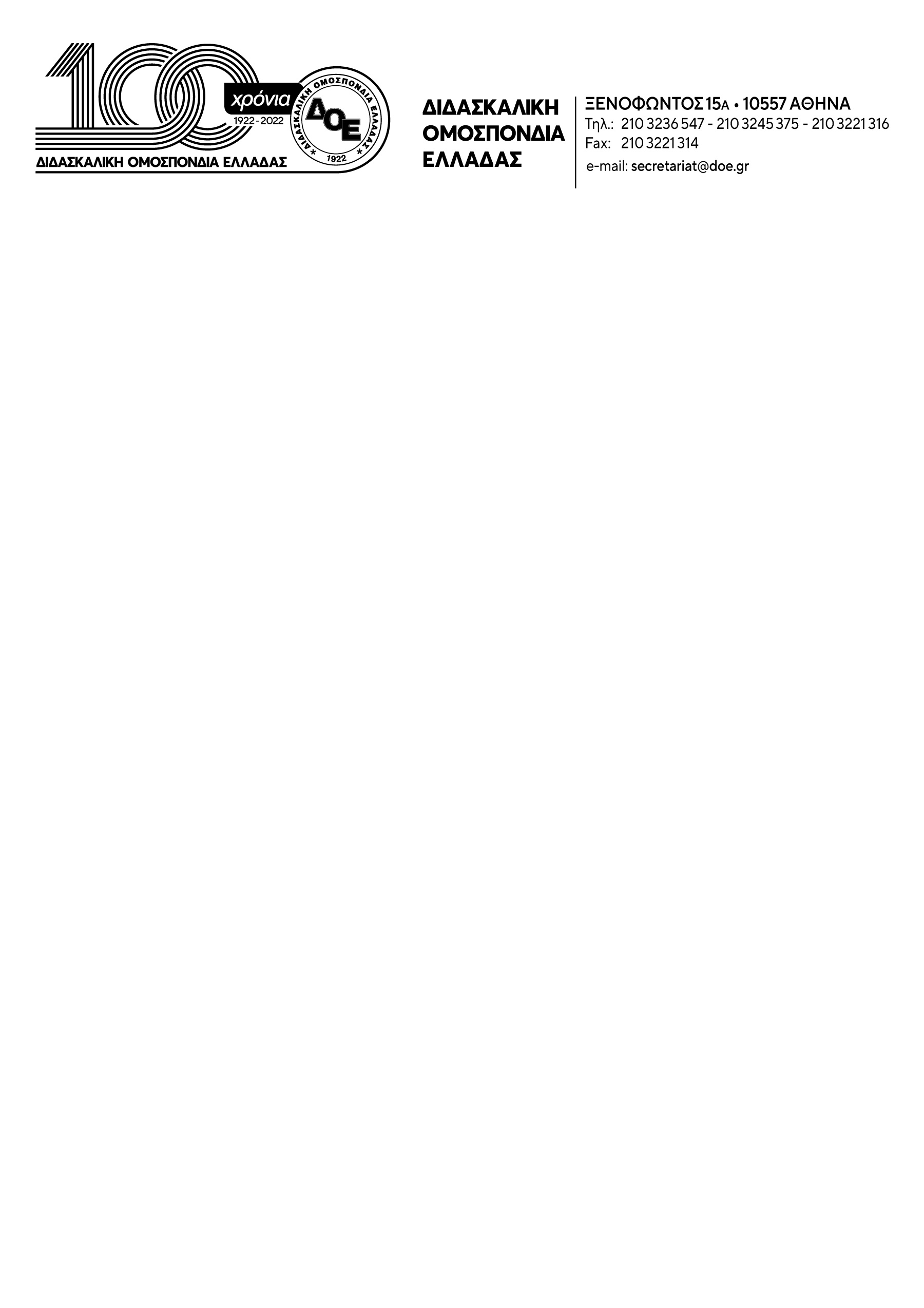 ΣΥΜΜΕΤΕΧΟΥΜΕ ΣΤΗΝ ΝΕΑ ΚΙΝΗΤΟΠΟΙΗΣΗ ΤΩΝ ΕΡΓΑΖΟΜΕΝΩΝ ΣΤΗΝ ΤΕΧΝΗ ΚΑΙ ΤΟΝ ΠΟΛΙΤΙΣΜΟ (Πέμπτη 19/1/23)	Το Δ.Σ. της Δ.Ο.Ε. στηρίζει τον αγώνα των εργαζομένων στην τέχνη και τον πολιτισμό και καλεί σε συμμετοχή στην νέα κινητοποίηση της Πέμπτης 19  Ιανουαρίου 2023. Στις 12.00 θα πραγματοποιηθεί συγκέντρωση στο υπουργείο Πολιτισμού και στη συνέχεια πορεία διαμαρτυρίας στο Μέγαρο Μαξίμου.	Προκηρύσσουμε τρίωρη διευκολυντική στάση εργασίας (3 τελευταίες ώρες του πρωινού κύκλου -  3 πρώτες ώρες του απογευματινού κύκλου) για όσες και όσους εκπαιδευτικούς καλλιτεχνικών μαθημάτων επιθυμούν να συμμετάσχουν στην κινητοποίηση.	Απαιτούμε να αποσυρθούν από το Προεδρικό Διάταγμα 85/2022 οι αναφορές στις ειδικότητες των καλλιτεχνών και των εργαζομένων στην τέχνη και τον πολιτισμό και να επανέλθουν τα επαγγέλματα τους στο καθεστώς Τ.Ε. (ή Π.Ε. για όσους κλάδους ίσχυε).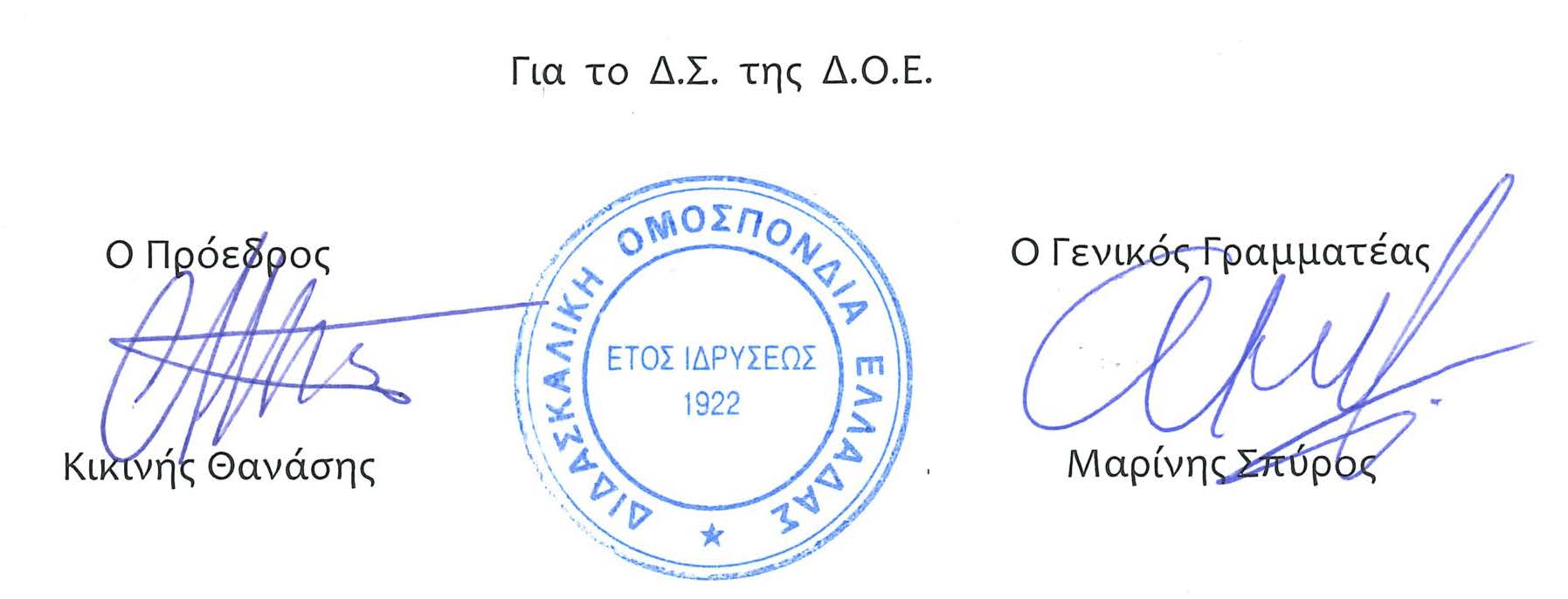 Αρ. Πρωτ. 302Αθήνα   18/1/2023 ΠροςΤους Συλλόγους Εκπαιδευτικών Π.Ε.